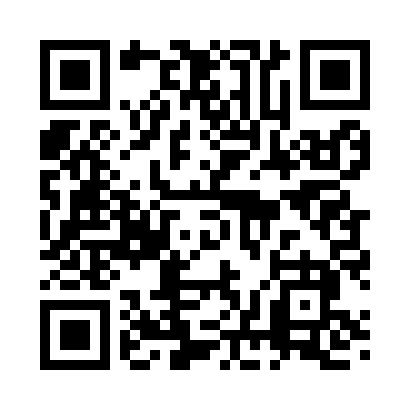 Prayer times for Casperson, Minnesota, USAMon 1 Jul 2024 - Wed 31 Jul 2024High Latitude Method: Angle Based RulePrayer Calculation Method: Islamic Society of North AmericaAsar Calculation Method: ShafiPrayer times provided by https://www.salahtimes.comDateDayFajrSunriseDhuhrAsrMaghribIsha1Mon3:265:251:275:439:2811:272Tue3:265:261:275:439:2811:273Wed3:275:271:275:439:2811:274Thu3:275:271:275:439:2711:275Fri3:285:281:285:439:2711:276Sat3:285:291:285:439:2611:277Sun3:295:301:285:439:2611:278Mon3:295:301:285:439:2511:269Tue3:305:311:285:439:2411:2610Wed3:305:321:285:429:2411:2611Thu3:315:331:285:429:2311:2612Fri3:315:341:295:429:2211:2513Sat3:325:351:295:429:2211:2514Sun3:325:361:295:429:2111:2515Mon3:335:371:295:429:2011:2416Tue3:345:381:295:419:1911:2417Wed3:345:391:295:419:1811:2318Thu3:365:411:295:419:1711:2119Fri3:385:421:295:409:1611:1920Sat3:405:431:295:409:1511:1721Sun3:425:441:295:409:1411:1522Mon3:445:451:295:399:1311:1323Tue3:465:461:295:399:1111:1124Wed3:485:481:295:399:1011:0925Thu3:515:491:295:389:0911:0726Fri3:535:501:295:389:0811:0527Sat3:555:511:295:379:0611:0228Sun3:575:531:295:379:0511:0029Mon3:595:541:295:369:0410:5830Tue4:015:551:295:369:0210:5631Wed4:045:571:295:359:0110:53